                PATVIRTINTA                Biudžetinės įstaigos                dienos centro „Šviesa“                direktoriaus 2020 m. rugsėjo 1 d.                 įsakymu Nr. V – 28 DIENOS CENTRO „ŠVIESA“ DIENOS IR TRUMPALAIKĖS SOCIALINĖS GLOBOS PASLAUGŲ TEIKIMO, COVID-19 LIGOS (KORONAVIRUSO INFEKCIJOS) PLITIMO LAIKOTARPIU, NUO 2020 M. RUGSĖJO 7 DIENOS TVARKOS APRAŠAS I. BENDROSIOS NUOSTATOS1. Dienos centro „Šviesa“ dienos socialinės globos paslaugų teikimo COVID-19 ligos laikotarpiu tvarkos aprašas (toliau – Tvarkos aprašas) nustato dienos socialinės globos paslaugų teikimo tvarką biudžetinėje įstaigoje dienos centre „Šviesa“ (toliau – Centras). 2. Dienos socialinės globos paslaugų (toliau – paslaugos) Centre tikslas – teikti dienos ir trumpalaikės socialinės globos paslaugas Centro lankytojams (toliau – lankytojai), užtikrinant COVID-19 ligos plitimo kontrolę.3. Centras užtikrina, kad Centre dirba darbuotojai neturintys ūmių viršutinių kvėpavimo takų infekcijų požymių (pvz. karščiavimas, kosulys, pasunkėjęs kvėpavimas ir pan.).4. Lankytojai (jeigu tai leidžia negalios pobūdis) atvykti į Centrą privalo dėvėdami nosį ir burną dengiančias apsaugos priemones (veido kaukes ar kitas priemones), prie įėjimo dezinfekuoti rankas. Lankytojams kartą dienoje matuojama temperatūra.5. Darbuotojai atvykti į Centrą privalo dėvėdami nosį ir burną dengiančias apsaugos priemones (veido kaukes ar kitas priemones), prie įėjimo dezinfekuoti rankas. Centre darbuotojai privalo dėvėti asmenines apsaugos priemones (veido kaukes, vienkartines pirštines ir kitas priemones).6. Darbuotojams, kuriems privaloma izoliacija, izoliacijos laikotarpiu darbo vietose dirbti draudžiama, išskyrus dirbančius nuotoliniu būdu.II. DIENOS SOCIALINĖS GLOBOS TEIKIMO ORGANIZAVIMAS7. Paslaugų teikimo nuo 2020 m. rugsėjo 7 d. tvarka: 7.1. Su tėvais ar globėjais pasirašomas papildomas susitarimas dėl paslaugų teikimo Covid-19 ligos plitimo laikotarpiu. 7.2. Tėvai ar globėjai pasirūpina, kad lankytojas (jeigu tai leidžia negalios pobūdis), kuriam teikiamos paslaugos, turėtų nosį ir veidą dengiančias apsaugos priemones (veido kaukę ar kitas priemones). 7.3. Teikiant paslaugas Centro vartai visada turi būti uždaryti. Sumažinama galimybė patekti į Centro patalpas tretiesiems asmenims, jei būtinas fizinis bendravimas, jo trukmę sumažinti iki minimalaus laiko, kontakto laikas ne ilgesnis kaip 15 min. Tretieji asmenys privalo dėvėti  asmenines apsaugos priemones (veido kaukes ar kitas priemones). Prie Centro vartų matomoje vietoje skelbiami administracijos darbuotojų telefono numeriai. 8. Paslaugos Centro lankytojams teikiamos šiais būdais:8.1. Centro patalpose, esančiose adresu: Baltasis skg. 3A, Vilnius. 8.2. Pasitelkę telekomunikacijos priemones nuotoliniu būdu Centro darbuotojai vykdo užimtumo veiklą, už užimtumo veiklos organizavimą ir jos įgyvendinimo kontrolę atsakingas direktoriaus pavaduotojas. 9. Paslaugų teikimo Centro patalpose organizavimas: 9.1. Paslaugos teikiamos grupių lankytojų, darbuotojų komandų, transporto paslaugų teikimo ekipažų formavimo principu:9.1.1. su suformuotomis tų pačių lankytojų grupėmis dirba tie patys darbuotojai;9.1.2. bendras lankytojų ir darbuotojų skaičius grupėje negali viršyti 15 asmenų;9.1.3. be Centro administracijos leidimo, draudžiama keisti grupių ir darbuotojų komandų sudėtį; 9.1.4. fizinis bendravimas tarp darbuotojų yra ribojamas, jei bendravimas būtinas, bendravimo laikas ne ilgesnis kaip 15 min., išlaikant rekomenduojamą atstumą tarp asmenų.9.2. Trumpalaikės socialinės globos paslaugos teikiamos Pirmos grupės patalpose.9.3. Paslaugos teikiamos tik grupei priskirtoje patalpoje arba lauke. Lankytojams ir darbuotojams lankytis kitų grupių, administracijos ar bendrosiose patalpose, kurios nepriskirtos grupei, yra nerekomenduojama, jeigu kontaktas būtinas, kontakto laikas – ne ilgiau kaip 15 min. 9.4. Teikiant paslaugas darbuotojų, priklausančių skirtingoms komandoms, tiesioginis bendravimas yra nerekomenduojamas, jeigu kontaktas būtinas, kontakto laikas – ne ilgiau kaip 15 min. 9.5. Tarp grupių bendraujama pasitelkus Centro vidinį telefono ryšį ar kitas nuotolines informavimo  priemones.9.6. Siekiant išvengti kryžminio susitikimo ir bendravimo tarp skirtingų grupių lankytojų ir darbuotojų, skirtingų komandų darbuotojai lankytojų išėjimo iš pastato į lauką ir grįžimo laiką, buvimo lauke arba Centro kieme vietą tarpusavyje derina pasitelkę vidinį telefono ryšį ar kitas nuotolinio informavimo priemones.9.7. Lankytojų pasivaikščiojimai arba užsiėmimai Centro kieme organizuojami skirtingose lauko vietose, kad skirtingų grupių lankytojai ir darbuotojų komandos neturėtų kryžminio susitikimo. 9.8. Lankytojų užimtumus organizuojamas:9.8.1. nuotoliniu būdu dirbantys užimtumo specialistai parengia užimtumo priemones bei vykdo užsiėmimus nuotoliniu būdu;9.8.2. užimtumo specialistai parengia užimtumo priemones bei vykdo užsiėmimus tiesiogiai dirbdami su lankytojais Grupėse.9.8.3. užimtumo specialistai parengia užimtumo priemones bei vykdo užsiėmimus tiesiogiai dirbdami tik su tos pačios grupės lankytojais studijose, tarp užsiėmimų, užtikrindami patalpų vėdinimą, valymą ir dezinfekavimą, arba lauke.9.9. Darbuotojai, laikydamiesi kuo saugesnio atstumo, jeigu tai įmanoma padaryti, užtikrina lankytojų bendravimo poreikį ir padeda higieniškai apsitarnauti, apsirengti, jeigu asmuo dėl negalios to negali padaryti pats. Kai kontakto neįmanoma išvengti, paslaugos teikiamos Tvarkos aprašo 12.1. punkte nurodyta tvarka. 9.10. Darbuotojų susirinkimai organizuojami nuotoliniu būdu. Jei susirinkimai organizuojami gyvai, jų metu dėvėti nosį ir burną dengiančias apsaugos priemones (veido kaukes ar kitas priemones), užtikrinant socialinį atstumą ir patalpų vėdinimą bei dezinfekavimą.10. Lankytojų ir darbuotojų judėjimas Centro patalpose:10.1. Suformuotų lankytojų ir darbuotojų komandų nariai bei kiti darbuotojai į Centro pastatą įeina tik per jiems paskirtą įėjimą. Įeiti į Centro pastatą per kitus esančius įėjimus draudžiama. Į pastatą lankytojai ir darbuotojai įeina ir iš jo išeina tokia tvarka (Priedas Nr. 1):10.1.1. pirmos grupės lankytojai ir darbuotojai – per I grupės lauko įėjimą;10.1.2. antros grupės lankytojai ir darbuotojai – per pagrindinį pastato įėjimą (stiklinė veranda);10.1.3. trečios grupės lankytojai ir darbuotojai – per pagrindinį pastato įėjimą (stiklinė veranda);10.1.4. administracijos darbuotojai – per pagrindinį pastato įėjimą (stiklinė veranda);10.1.5. užimtumo specialistai – per pagrindinį pastato įėjimą (stiklinė veranda);10.1.6. ketvirtos grupės lankytojai ir darbuotojai – per įėjimą prie krepšinio lanko;10.1.7. penktos grupės lankytojai ir darbuotojai – per įėjimą prie krepšinio lanko;10 1 8. Šeštos grupės lankytojai ir darbuotojai – per įėjimą prie krepšinio lanko;10.1.7. virėjai ir valgyklos darbuotojas – per virtuvės įėjimą; 10.1.8. ūkio skyriaus darbuotojai – per rūsio įėjimą. 10.2. Darbuotojai, nedirbantys grupėse, savo funkcijas atlieka tik savo darbo vietos patalpose. Darbuotojams, nedirbantiems priskirtose grupėse, nerekomenduojama eiti į kitų grupių patalpas, kur teikiamos paslaugos lankytojams. Darbuotojai, judėdami Centro patalpose, siekia išlaikyti saugų, ne mažiau nei metro atstumą su kitais darbuotojais ir lankytojais. Judėdami Centro bendrosiose patalpose, kieme, darbuotojai laikosi saugaus, ne mažiau nei metro atstumo ir tinkamai dėvi apsaugines veido kaukes (Priedas Nr. 2). 10.3. Užtikrinama, kad šalia visų įėjimų į Centro patalpas būtų galimybė dezinfekuoti rankas.Kiekvienas į Centro patalpas įėjęs lankytojas ir darbuotojas privalo dezinfekuoti rankas. 10.4. Higienos patalpose (tualetuose ir dušuose) užtikrinamos tinkamos sąlygos darbuotojų ir lankytojų rankų higienai (praustuvėse tiekiamas šiltas ir šaltas vanduo, prie praustuvių padėta skysto muilo). 10.5. Visiems Centro pastate dirbantiems darbuotojams privaloma vengti tiesioginio ar artimo sąlyčio perduodant dokumentus ar kitus daiktus, nesibūriuoti, bendro naudojimo daiktais (kavos aparatas, mikrobangų krosnelė) naudotis po vieną.11. Transporto paslaugų teikimas:11.1. Transporto paslaugos lankytojams teikiamos pagal iš anksto sudarytus maršrutus ir tvarkaraštį.11.2. Transporto priemonės vairuotojas ir lydintis darbuotojas sudaro vieną komandą ir ji nėra keičiama.11.3. Kiekvienoje transporto priemonėje turi būti:11.3.1. dezinfekanto (transporto priemonė po kiekvieno naudojimo – dezinfekuojama (Priedas Nr. 4). Už dezinfekciją atsakingas transporto priemonės vairuotojas;11.4. Teikiant transporto paslaugas darbuotojai ir lankytojai tinkamai dėvi nosį ir burną dengiančias apsaugos priemones (veido kaukes ar kitas priemones). 11.5. Lankytojui prieš įlipant į transporto priemonę, lydintis darbuotojas pasirūpina jo rankų dezinfekavimu.11.6. Lydintis darbuotojas pasirūpina, kad tarp sėdinčių transporto priemonės salone lankytojų būtų išlaikytas kiek įmanoma saugesnis atstumas.11.7. Atvykę į Centrą lankytojai lydinčio darbuotojo palydimi į grupės patalpas per jiems nurodytą įėjimą. 11.8. Šeimos nariai lankytoją į Centrą atveža, pagal suderintą grafiką, siekiant išvengti kontakto lauke su kitais lankytojais bei jų šeimos nariais. Lankytoją, šeimos nariai palydi į Centro patalpas per jiems priskirtą įėjimą. Šeimos narys ir lankytojas (jeigu tai leidžia negalios pobūdis) dėvi apsaugines veido kaukes, dengiančias nosį ir burną. 12. Apsaugos ir prevencinių priemonių naudojimas:12.1. Darbuotojai, teikdami kontaktinio pobūdžio paslaugas (higienos, maitinimo ir kitos kontaktinės pagalbos teikimas lankytojui), privalo dėvėti apsauginę veido kaukę, vienkartines pirštines ir vienkartinę prijuostę. Darbuotojai po kiekvieno kontaktinio pobūdžio paslaugos teikimo privalo keisti pirštines ir prijuostes, jas utilizuoti pagal numatytą tvarką (Priedas Nr. 2).12.2. Apsaugos priemonėmis darbuotojus aprūpina Centras. 12.3. Darbuotojai ir lankytojai (kiek tai leidžia negalios pobūdis), būdami Centro kieme arba viešosiose vietose, privalo dėvėti apsaugines veido kaukes, dengiančias nosį ir burną. 12.4. Darbuotojai moko lankytojus kosėjimo, čiaudėjimo etiketo (kosėti ir čiaudėti prisidengus vienkartine servetėle arba į sulenktą alkūnės vidinę pusę).12.5. Darbuotojai primena lankytojams:12.5.1. kuo dažniau plauti rankas su muilu ir vandeniu, rankas muiluojant ne trumpiau kaip 20 sekundžių;12.5.2. vengti liesti rankomis veidą, akis, nosį ir burną.13. Maitinimo organizavimas:13.1. Lankytojai maitinami 3 kartus per dieną (pusryčiai, pietūs ir pavakariai).13.2. Centro lankytojai valgo grupės patalpose.13.3. Maistas gaminamas Centro virtuvėje pagal sudarytą virėjų darbo grafiką.13.4. Valgykloje dirbantis darbuotojas pagal sudarytą maisto dalinimo grafiką maistą pristato numatytose vietose, pristatytą maistą paima grupių darbuotojai. 13.5. Nešvarius indus (puodus), išskyrus dubenėlius, lėkštes, puodelius ir stalo įrankius išplaunamus grupėje, grupių darbuotojai palieka specialiuose indų vežimėliuose, o juos surenka ir išplauna valgyklos darbuotojas. 13. 6. Penktos grupės lankytojai valgo valgyklos patalpose.13.7. Grupių komandų darbuotojai valgo ir geria kavą arba arbatą bei ilsisi priskirtų grupių patalpose arba personalo kambaryje, užtikrindami patalpų vėdinimą, valymą ir dezinfekavimą. 13.7. Darbuotojams bendrai valgyti, gerti kavą arba arbatą su kitos grupės darbuotojais ir kitais Centro darbuotojais nerekomenduojama. 14. Sveikatos priežiūros paslaugos organizuojamos:14.1. Lankytojai, kuriems pasireiškia karščiavimas (37,3 laipsnio ir daugiau), kurie turi ūmių viršutinių kvėpavimo takų infekcijų požymių (pavyzdžiui, gerklės skausmas, karščiavimas, čiaudulys ar kosulys, sloga, pasunkėjęs kvėpavimas, taip pat viduriavimas, vėmimas) ar kitų požymių, į Centro pastatą neįleidžiami. 14.2. Jeigu teikiant paslaugas lankytojui pasireiškia 14.1 punkte išvardintų požymių, nedelsiant informuojamas sveikatos specialistas (gydytojas, slaugytojas). Jis, įvertinęs asmens sveikatos būklę, gali asmenį izoliuoti Centro izoliatoriuje – keramikos studijos patalpose. 14.3. Toliau pagalba organizuojama vadovaujantis Tvarkos aprašo 3 priede numatyta tvarka.14.4. Lankytojams, kuriems teikiamos paslaugos, paskirti vaistus dalija sveikatos specialistas, laikydamasis visų saugumo rekomendacijų. 15. Centro patalpų valymo ir vėdinimo tvarka bei reikalavimai nustatyti šio Tvarkos aprašo 4 priede. 16. Centro bendrosios patalpos ir teritorija prižiūrima ir tvarkoma kiekvieną dieną. IV. ASMENS DUOMENŲ APSAUGA17. Asmens duomenys tvarkomi vadovaujantis 2016 m. balandžio 27 d. Europos Parlamento ir Tarybos reglamentu (ES) 2016/679 dėl fizinių asmenų apsaugos tvarkant asmens duomenis ir dėl laisvo tokių duomenų judėjimo ir kuriuo panaikinama Direktyva 95/46/EB (Bendrasis duomenų apsaugos reglamentas) (toliau – BDAR) ir kitais asmens duomenų apsaugą reglamentuojančiais teisės aktais.18. Darbuotojų, kuriems pasireiškia ūmūs viršutinių kvėpavimo takų ligų požymiai ir kuriems bus matuojama kūno temperatūra ir nustatytas karščiavimas (37,3° C ir daugiau), asmens duomenys (vardas, pavardė ir termometro rodmenys) bus dokumentuojami ir saugomi iki 6 mėnesių. Suėjus terminui duomenys bus sunaikinami. 19. Lankytojams, kuriems paslaugų teikimo procese bus nustatytas karščiavimas (37,3° C ir daugiau), asmens duomenys (vardas, pavardė ir termometro rodmenys) bus dokumentuojami ir saugomi iki 6 mėnesių. Suėjus terminui duomenys bus sunaikinami. 20. Darbuotojų ir lankytojų, kuriems bus matuojama kūno temperatūra, asmens duomenis tvarkys tik asmenys, pasirašytinai įsipareigoję užtikrinti Asmens duomenų konfidencialumą visą darbuotojo darbo (tarnybos) laiką ir pasibaigus darbo (tarnybos) santykiams.III. BAIGIAMOSIOS NUOSTATOS21. Šis Tvarkos aprašas yra taikomas visiems be išimčių Centro darbuotojams.22. Su šiame Tvarkos apraše nustatyta paslaugų teikimo tvarka supažindinami visi Centro darbuotojai. 23. Paslaugų COVID-19 ligos plitimo laikotarpiu teikimo tvarka skelbiama Centro interneto svetainėje www.dcsviesa.lt.24. Paslaugų teikimo tvarka gali būti keičiama atsižvelgiant į naujai įsigaliojusius teisės aktus ir jų pakeitimus, valstybės institucijų rekomendacijas ir Vilniaus miesto savivaldybės sprendimus.                                                           _____________________________Priedas Nr. 1     1 puslapis   		JUDĖJIMO DIENOS CENTRO “ŠVIESA” PASTATE COVID-19 LIGOS PLITIMO LAIKOTARPIU TVARKA 													                     Priedas Nr. 1              2 puslapis	  	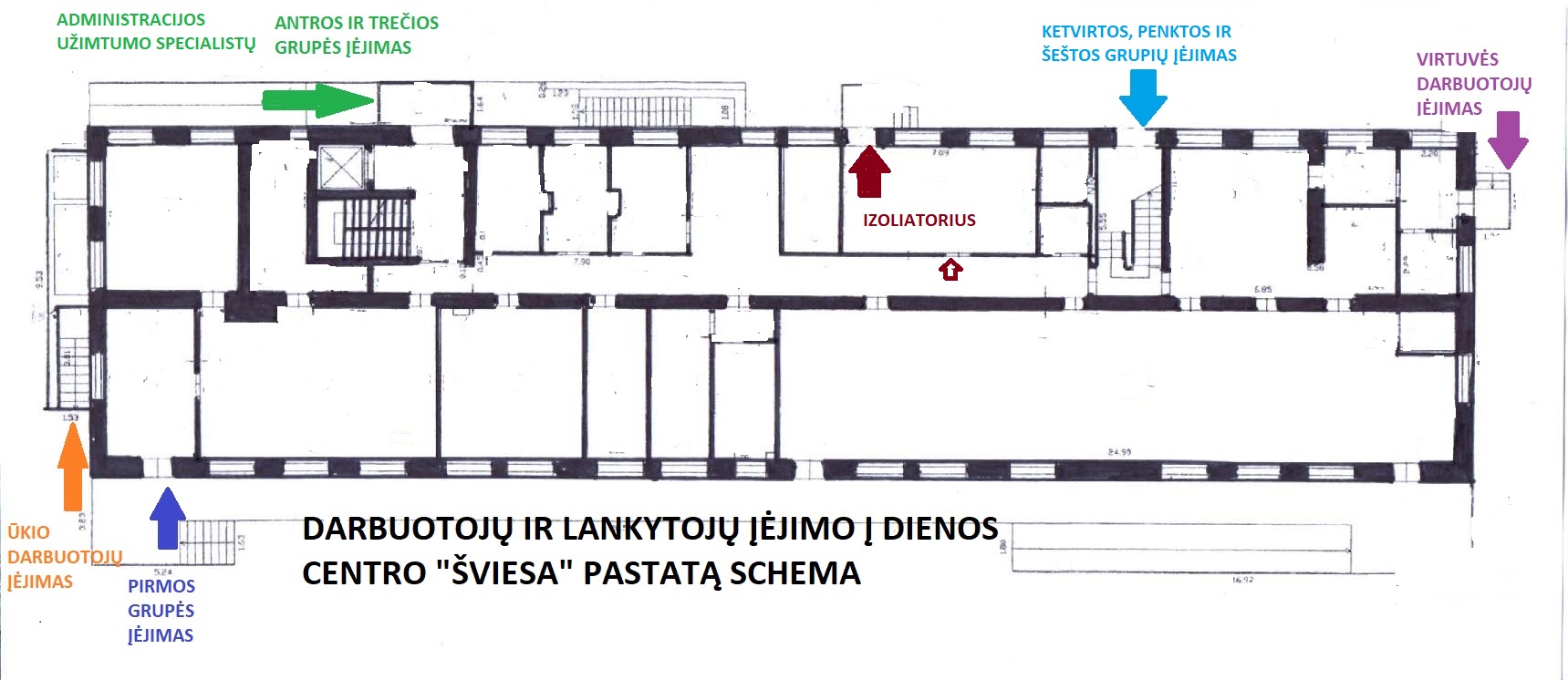                                                                                                                                Priedas Nr.2 DIENOS CENTRO “ŠVIESA” DARBUOTOJŲ APSAUGOS PRIEMONIŲ NAUDOJIMAS TEIKIANT PASLAUGAS COVID-19 LIGOS PLITIMO METUKiekvienos grupės darbuotojų komandai ir Centre dirbantiems darbuotojams apsaugos priemonės yra skiriamos kas savaitę. Sandėlininkė surenka apsaugos priemonių (respiratorių ar kaukių, vienkartinių pirštinių) poreikį ir aprūpina šiomis priemonėmis. Sandėlininkės su darbuotojais bendravimo laikas ne ilgesnis kaip 15 min., laikantis saugaus atstumo ir dėvint apsaugos priemones.Priedas Nr. 3                                                                                                                                                   1 puslapisVEIKSMŲ PLANAS ATVEJAMS, JEI PASIREIKŠTŲ  COVID-19 LIGOS SIMPTOMAI LANKYTOJUI DIENOS CENTRE “ŠVIESA”  Priedas Nr. 3                       2 puslapis	DIENOS CENTRO „ŠVIESA“ VEIKSMŲ PLANAS ATVEJAMS, JEI BŪTŲ NUSTATYTAS COVID-19 VIRUSU UŽSIKRĖTĘS DIENOS CENTRO „ŠVIESA“ DARBUOTOJAS, TEIKIANTIS PASLAUGAS TIESIOGIAIPriedas Nr. 3                                                                                                                                           3 puslapisDIENOS CENTRO “ŠVIESA“ VEIKSMŲ PLANAS, JEIGU BŪTŲ NUSTATYTAS COVID-19 VIRUSU UŽSIKRĖTĘS DARBUOTOJAS, DIRBANTIS NUOTOLINIU BŪDUPriedas Nr. 3                                                                                                                                           4 puslapisDIENOS CENTRO “ŠVIESA“ VEIKSMŲ PLANAS, JEI BŪTŲ NUSTATYTAS COVID-19 VIRUSU UŽSIKRĖTĘS LANKYTOJAS AR DARBUOTOJAS, KURIS 14 DIENŲ LAIKOTARPYJE BUVOS DIENOS CENTRO „ŠVIESA“ PATALPOSEPriedas Nr. 3                                                                                                                                           5 puslapisCOVID-19 LIGOS (KORONAVIRUSO INFEKCIJOS) ATVEJO APIBRĖŽIMAS 	Priedas Nr. 4PATALPŲ VALYMO, INVENTORIAUS NAUDOJIMO IR VALYMO DIENOS CENTRO “ŠVIESA”PATALPOSE, TEIKIANT PASLAUGAS COVID-19 LIGOS PLITIMO METU, TVARKA                                                                                                                                                                                                       PATALPŲ PASKIRSTYMASJUDĖJIMO REIKALAVIMAIPaslaugų teikimui numatytos :Pirmos grupės patalposAntros grupės patalposTrečios grupės patalpos Ketvirtos grupės patalposPenktos grupės patalposŠeštos grupės patalposValgyklos patalpomis naudojasi penkta grupėSalės patalpos Staliaus dirbtuvės patalposTekstilės studijos patalposMuzikos studijos patalposPirmos grupės lankytojai ir darbuotojai – per I grupės lauko įėjimą;Antros grupės lankytojai ir darbuotojai – per pagrindinį pastato įėjimą (stiklinė veranda);Trečios grupės lankytojai ir darbuotojai – per pagrindinį pastato įėjimą (stiklinė veranda);Ketvirtos grupės lankytojai ir darbuotojai – per įėjimą prie krepšinio lanko;Penktos grupės lankytojai ir darbuotojai – per įėjimą prie krepšinio lanko;Šeštos grupės lankytojai ir darbuotojai – per įėjimą prie krepšinio lanko;Paslaugos teikiamos tik grupei priskirtoje patalpoje arba lauke. Lankytojams ir darbuotojams lankytis kitų grupių, administracijos ar bendrosiose patalpose, kurios nepriskirtos grupei – nerekomenduojama. Siekiant išvengti kryžminio susitikimo ir bendravimo tarp skirtingų grupių lankytojų ir darbuotojų, skirtingų komandų darbuotojai lankytojų išėjimo iš pastato į lauką ir grįžimo laiką, buvimo lauke arba Centro kieme vietą tarpusavyje derina pasitelkę vidinį telefono ryšį ar kitą nuotolinio informavimo priemonę. Lankytojų pasivaikščiojimai arba užsiėmimai Centro kieme organizuojami skirtingose lauko vietose, kad skirtingų grupių lankytojai ir darbuotojų komandos neturėtų kryžminio susitikimo. Darbuotojai ir lankytojai (kiek tai leidžia negalios pobūdis), būdami Centro kieme arba viešosiose vietose, kiek tai įmanoma privalo laikytis saugaus atstumo tarp asmenų. Jeigu lankytoją į Centrą atveža šeimos nariai, jis šeimos nario palydimas į Centro patalpą, jam paskirtą grupę. Šeimos narys ir lankytojas (jeigu tai leidžia negalios pobūdis) dėvi ar turi apsaugines veido kaukes, dengiančias nosį ir burną. Darbuotojams bendrai valgyti, gerti kavą arba arbatą su kitos grupės darbuotojais ir kitais Centro darbuotojais primigtinai nerekomenduojama.Būtinos priemonės darbui, maistas ir kt. daiktai iš sandėlio darbuotojams perduodami sutartose vietose, sutartu laiku, laikantis saugaus atstumo ir dėvint apsaugos priemones. Izoliavimo patalpa –Keramikos studijos patalposeVisų grupių lankytojai palydimi pirmo aukšto koridoriumi.Tiesiogiai lankytojams paslaugos neteikiamos:virtuvėje, administracijos kabinetuose, personalo kambaryje.Administracijos darbuotojai – per pagrindinį pastato įėjimą (stiklinė veranda);Virėjai ir valgyklos darbuotojas – per virtuvės įėjimą; Ūkio skyriaus darbuotojai – per rūsio įėjimą. Darbuotojai, nedirbantys grupėse, savo funkcijas atlieka tik savo darbo vietos patalpose. Darbuotojams primigtinai  rekomenduojama komunikuoti su grupių darbuotojais telefonu, o esant neišvengiamai būtinybei eiti į grupių patalpas, kur teikiamos paslaugos lankytojams, laikantis visų saugumo reikalavimų.Fizinis bendravimas tarp darbuotojų yra ribojamas, jei bendravimas būtinas, bendravimo laikas ne ilgesnis kaip 15 min.Darbuotojai, judėdami Centro patalpose, siekia išlaikyti saugų atstumą su kitais darbuotojais. Judėdami Centro bendrosiose patalpose, kieme, darbuotojai laikosi saugaus atstumo ir tinkamai dėvi apsaugines veido kaukes.MEDICININĖS VEIDO KAUKĖS / RESPIRATORIAUS IR PIRŠTINIŲ UŽSIDĖJIMASMEDICININĖS VEIDO KAUKĖS / RESPIRATORIAUS IR PIRŠTINIŲ NUSIĖMIMASDARBUOTOJAI PO KIEKVIENO KONTAKTINIO POBŪDŽIO (higienos, maitinimo ir kitos pagalbos) PASLAUGOS TEIKIMO PRIVALO KEISTI PIRŠTINES IR VIENKARTINES PRIJUOSTESDARBUOTOJAI PO KIEKVIENO KONTAKTINIO POBŪDŽIO (higienos, maitinimo ir kitos pagalbos) PASLAUGOS TEIKIMO PRIVALO KEISTI PIRŠTINES IR VIENKARTINES PRIJUOSTESATLIK RANKŲ DEZINFEKCIJĄSUIMK UŽ GALINIŲ RAIŠTELIŲ (neliesk kaukės/respiratoriaus priekio)IŠMESK Į TAM SKIRTĄ ŠIUKŠLIŲ MAIŠĄ*UŽSIMAUK PIRŠTINES ATLIK RANKŲ DEZINFEKCIJĄUŽSIDĖK VEIDO KAUKĘ AR RESPIRATORIŲ(įsitikink, kad tarp veido ir kaukės/respiratoriaus nėra tarpų)NUSIIMK PIRŠTINES IR IŠMESK Į TAM SKIRTĄ ŠIUKŠLIŲ MAIŠĄ*ATLIK RANKŲ DEZINFEKCIJĄATLIK RANKŲ DEZINFEKCIJĄVENK LIESTI KAUKĘ/ RESPIRATORIŲ(jei taip darai, kiekvieną kartą dezinfekuok rankas)*Panaudotas apsaugos priemonių atliekas dėk į įprastą maišą, maišą užrišk ir dėk į antrą šiukšlių maišą. Tik tuomet mesk į tam skirtą šiukšlių dėžę.KAUKEI SUDRĖKUS PAKEISK JA NAUJA(nenaudok tos pačios kaukės antrą kartą)Eil. Nr. Darbuotojų veiksmai Įvykdymo terminas Atsakingi vykdytojaiJEI LANKYTOJAS PRADEDA KARŠČIUOTI (kūno temperatūra didesnė kaip 37 °C):JEI LANKYTOJAS PRADEDA KARŠČIUOTI (kūno temperatūra didesnė kaip 37 °C):JEI LANKYTOJAS PRADEDA KARŠČIUOTI (kūno temperatūra didesnė kaip 37 °C):JEI LANKYTOJAS PRADEDA KARŠČIUOTI (kūno temperatūra didesnė kaip 37 °C):Lankytoją skubiai izoliuoja į atskirą izoliavimo patalpą, paaiškina lankytojui jam suprantama kalba kodėl yra daromi šie veiksmai ir kokie veiksmai bus daromi toliauNedelsiant Dirbanti darbuotojų komandaInformuoja apie situaciją Centro administracijos atstovą ir sveikatos priežiūros specialistąNedelsiant Dirbanti darbuotojų komandaLankytojo tėvai / globėjai informuojami apie esamą situacijąNedelsiantCentro administracijos atstovasCentre esantiems lankytojams paaiškina esamą situacijąNedelsiant Dirbanti darbuotojų komandaSkambina telefonu 112 ir 1808Nedelsiant Dirbanti darbuotojų komandaVykdo konsultanto nurodymusNedelsiantDirbanti darbuotojų komandaJei lankytojas yra perkeliamas į izoliavimo patalpą, buvusi patalpa yra vėdinama, dezinfekuojami paviršiaiNedelsiant Dirbanti darbuotojų komanda Sveikatos priežiūros specialistasVisiems darbuotojams, kurie teikė priežiūros paslaugas, organizuojama tyrimo dėl COVID-19 atlikimasNedelsiantCentro administracijos atstovasSveikatos priežiūros specialistasBendradarbiavimas su NVSC nustatant sąlytį turėjusius asmenisNedelsiant Centro administracijos atstovasIšvykus lankytojui, izoliavimo patalpa vėdinama, valoma ir dezinfekuojamaNedelsiantKoordinuoja sveikatos priežiūros specialistasPASIREIŠKUS ŪMIAI KVĖPAVIMO TAKŲ INFEKCIJAI BŪDINGIEMS LIGOS SIMPTOMAMS (kosulys ar pasunkėjęs kvėpavimas):PASIREIŠKUS ŪMIAI KVĖPAVIMO TAKŲ INFEKCIJAI BŪDINGIEMS LIGOS SIMPTOMAMS (kosulys ar pasunkėjęs kvėpavimas):PASIREIŠKUS ŪMIAI KVĖPAVIMO TAKŲ INFEKCIJAI BŪDINGIEMS LIGOS SIMPTOMAMS (kosulys ar pasunkėjęs kvėpavimas):PASIREIŠKUS ŪMIAI KVĖPAVIMO TAKŲ INFEKCIJAI BŪDINGIEMS LIGOS SIMPTOMAMS (kosulys ar pasunkėjęs kvėpavimas):Kviečia greitąją medicinos pagalbą GMP telefonu 112Nedelsiant Dirbanti darbuotojų komandaVykdo GMP gydytojų nurodymusNedelsiantDirbanti darbuotojų komandaInformuoja apie situaciją Centro administracijos atstovą ir sveikatos priežiūros specialistąNedelsiant Dirbanti darbuotojų komandaLankytojo  tėvai / globėjai informuojami apie esamą situacijąNedelsiantCentro administracijos atstovasCentre esantiems lankytojams paaiškina esamą situacijąNedelsiantDirbanti darbuotojų komandaPatalpa yra vėdinama, dezinfekuojami paviršiaiNedelsiant Dirbanti darbuotojų komandaBendradarbiavimas su NVSC nustatant sąlytį turėjusius asmenisNedelsiant Centro administracijos atstovasIšvykus lankytojui, izoliavimo patalpa vėdinama, valoma ir dezinfekuojamaNedelsiantKoordinuoja sveikatos priežiūros specialistasEil. Nr. Darbuotojų veiksmai Įvykdymo terminas Atsakingi vykdytojaiAtsakingi vykdytojaiDarbuotojas pasijunta blogai, jaučia Covid – 19 ligos simptomus:kyla temperatūraperšti gerklęčiaudi, kostiįtariamas COVID-19 virusas.Informuojamas Centro administracijos atstovas. Nedelsiant DarbuotojasCentro administracijos atstovas, atsakingas už centro veiklos organizavimą:DirektoriusDirektoriaus pavaduotojasVyr. socialinis darbuotojas DarbuotojasCentro administracijos atstovas, atsakingas už centro veiklos organizavimą:DirektoriusDirektoriaus pavaduotojasVyr. socialinis darbuotojas Darbuotojas skubiai izoliuojamas į atskirą patalpą. Nedelsiant DarbuotojasCentro administracijos atstovasDarbuotojasCentro administracijos atstovasSkambinama telefonu 1808:Skambinama telefonu 1808:Skambinama telefonu 1808:Skambinama telefonu 1808:3.1.Vykdomi gauti konsultanto nurodymaiNedelsiant DarbuotojasCentro administracijos atstovasDarbuotojasCentro administracijos atstovas3.2.Patalpos išvėdinamos, dezinfekuojami paviršiai  Nedelsiant Centro administracijos atstovasCentro administracijos atstovas3.3.Susirgusio darbuotojo šeimos narių informavimas (pagal darbuotojo pageidavimą)Nedelsiant Centro administracijos atstovasCentro administracijos atstovas3.4.Turėjusiems kontaktą su sergančiu 14 dienų Kontaktą turėję darbuotojaiKontaktą turėję darbuotojai3.5.Darbuotojų, turėjusių kontaktą su sergančiuoju, artimųjų informavimas apie saviizoliacijąNedelsiantDarbuotojas turėjęs kontaktą su galimai sergančiuoju Darbuotojas turėjęs kontaktą su galimai sergančiuoju 3.6.Aptarimas kur ir kaip vyks saviizoliacija NedelsiantCentro administracijos atstovasDarbuotojas turėjęs kontaktą su galimai sergančiuojuCentro administracijos atstovasDarbuotojas turėjęs kontaktą su galimai sergančiuojuSaviizoliacijos laikymasis:Saviizoliacijos laikymasis:Saviizoliacijos laikymasis:4.1.Rankų plovimas, dezinfekavimas, patalpų vėdinimasNuolat iki pasveikimo Sergantis darbuotojas Sergantis darbuotojas 4.2.Nesilankymas parduotuvėse, vaistinėse, viešosiose vietoseNuolat iki pasveikimoSergantis darbuotojasSergantis darbuotojas4.3.Temperatūros matavimas 2xdienoje, atsiradus COVID-19 simptomams kreipiamasi į šeimos gydytoją, arba skambinama tel. 1808Nuolat iki pasveikimoSergantis darbuotojasSergantis darbuotojasPasitvirtinus COVID-19 informuoti Centro administracijos atstovą Nedelsiant Sergantis darbuotojasSergantis darbuotojasNacionalinio visuomenės sveikatos centro informavimas apie CIVID – 19 diagnozės patvirtinimąNedelsiant Sergantis darbuotojasSergantis darbuotojasBendradarbiavimas su NVSC nustatant sąlytį turėjusius asmenisNedelsiant Sergantis darbuotojasCentro administracijos atstovasSergantis darbuotojasCentro administracijos atstovasEil. Nr. Darbuotojų veiksmai Įvykdymo terminas Įvykdymo terminas Atsakingi vykdytojaiPradėjus jausti COVID -19 simptomus tiesioginio vadovo informavimasNedelsiant Nedelsiant Darbuotojas Darbuotojams tiesioginis vadovasNuotolinis komunikavimas (telefonu ir kitomis komunikacijos priemonėmis) su šeimos gydytoju.Skambinimas trumpuoju telefonu Nr. 1808. Nurodymų vykdymas.  NedelsiantNedelsiantDarbuotojasDiagnozavus COVID – 19 darbuotojo taikyti saviizoliacija:Diagnozavus COVID – 19 darbuotojo taikyti saviizoliacija:Diagnozavus COVID – 19 darbuotojo taikyti saviizoliacija:Diagnozavus COVID – 19 darbuotojo taikyti saviizoliacija:3.1.Nėjimas į parduotuves, vaistinę. Nuolat iki pasveikimo Nuolat iki pasveikimo Darbuotojas3.2.Apsauginės kaukės dėvėjimas (keisti kas 2 val., jei gyvena šeimoje)Nuolat iki pasveikimoNuolat iki pasveikimoDarbuotojas3.3.Rankų dezinfekavimas, rankomis neliesti veido, akiųNuolat iki pasveikimoNuolat iki pasveikimoDarbuotojas3.4.visų paviršių valymas su dezinfektantu 5-6x dienojeNuolat iki pasveikimoNuolat iki pasveikimoDarbuotojas3.5.Neturint dezinfektanto, rankų plovimas su muilu 2-3min.(muilo ir sodos tirpalu valyti paviršius) Nuolat iki pasveikimoNuolat iki pasveikimoDarbuotojas3.6.Dažnas patalpų vėdinimasNuolat iki pasveikimoNuolat iki pasveikimoDarbuotojas4.Informuoti nacionalinį visuomeninės sveikatos centrą:Informuoti nacionalinį visuomeninės sveikatos centrą:Informuoti nacionalinį visuomeninės sveikatos centrą:4.1.kontaktas šeimos rateNedelsiantNedelsiantDarbuotojas4.2.kontaktai su draugais, lankytos vietos iki susergant.NedelsiantNedelsiantDarbuotojas5. Jei gydosi namuose:Jei gydosi namuose:5.1.prašyti pagalbos aprūpinti maistu, vaistais artimuosius (perdavimas bekontaktis paliekant už durų)Nuolat iki pasveikimoNuolat iki pasveikimoDarbuotojas5.2.kreiptis pagalbos į bendradarbiusNuolat iki pasveikimoNuolat iki pasveikimoDarbuotojasBendradarbiai5.3. komunikuoti su tiesioginiu vadovu nuotoliniu būdu.Ne rečiau nei 2 kartus per savaitęNe rečiau nei 2 kartus per savaitęDarbuotojasTiesioginis vadovasEil. Nr. Administracijos/darbuotojų/lankytojų veiksmai Įvykdymo terminas Atsakingi vykdytojaiLankytojui, namuose pradėjus jausti COVID-19 simptomus skambinti tel. 1808Nedelsiant Lankytojo šeimos nariaiDarbuotojui, pardėjus jausti COVID-19 simptomus skambinti  tel.1808 arba registruotis testo atlikimui socialinių paslaugų srities darbuotojų registracijos sistemoje. Nedelsiant DarbuotojasGavus teigiamą COVID-19 testo atsakymą, informuoti Centro administraciją, nurodant visus Centro lankytojus ir darbuotojus su kuriais buvo kontaktuota ilgiau nei 15 minučių, kokias asmens apsaugos priemonės buvo dėvimos kontakto metu ir paskutinę kontakto datą. Nedelsiant Lankytojo šeimos nariaiDarbuotojas Gavus teigiamą COVID-19 testo atsakymą nedelsiant susisiekti su šeimos gydytoju ir vykdyti jo nurodymus.Nedelsiant Lankytojo šeimos nariaiDarbuotojas Gavus teigiamą COVID-19 testo atsakymą susisiekti ir vykdyti Nacionalinio visuomenės sveikatos centro specialisto nurodymusNedelsiant Lankytojo šeimos nariaiDarbuotojasGavus informaciją apie užsikrėtusįjį COVID-19 virusu, nedelsiant nustatyti Centro darbuotojus ir lankytojus turėjusius kontaktą ilgiau nei 15 minučių per 14 dienų. Nedelsiant DirektorėAtlikti Centro patalpų ir transporto priemonių, kuriose buvo užsikrėtęs asmuo papildomą dezinfekciją. NedelsiantSlaugytoja Gydytoja Grupių darbuotojaiVairuotojaiPranešti lankytojams ir darbuotojams per 14 dienų turėjusiems kontaktą su užsikrėtusiu asmeniu dėl 14 dienų izoliacijos nuo paskutinės kontaktavimo dienos. Nedelsiant DirektorėDirektoriaus pavaduotojaVyriausioji socialinė darbuotoja El.paštu vilnius@vsc.lt pranešti su lankytojų ir darbuotojų per 14 dienų kontaktavusių su užsikrėtusiu asmeniu vardus, pavardes ir tel. numerius. Nedelsiant DirektorėĮgyvendinti Nacionalinio visuomenės sveikatos centro specialistų nurodymus dėl lankytojų ir darbuotojų izoliacijos Nedelsiant DirektorėPranešti Vilniaus miesto savivaldybės administracijos Socialinių paslaugų skyriui apie COVID-19 atvejį Centre. Nedelsiant DirektorėPalaikyti nuolatinį ryšį su užsikrėtusius asmeniu bei lankytojais ir darbuotojais, esančiais izoliacijoje apie jų  sveikatos būklę. Ne rečiau nei 2 kartus per savaitęDarbuotojų tiesioginiai vadovaiSocialiniai darbuotojai ĮTARIAMAS ATVEJISTIKĖTINAS ATVEJIS PATVIRTINTAS ATVEJIS Asmuo su ūmia kvėpavimo takų infekcija (staigiai prasidėjęs bent vienas iš šių simptomų: KARŠČIAVIMAS, KOSULYS, APSUNKINTAS KVĖPAVIMAS) IRnėra nustatyta kitos etiologinės priežasties, kuri paaiškintų šiuos simptomus IR14 dienų laikotarpiu iki simptomų pradžios keliavo ar gyveno teritorijose, kur vyksta COVID-19 ligos (koronaviruso infekcijos) vietinis plitimas ar plitimas visuomenėje  ARBAAsmuo su ūmios kvėpavimo takų infekcijos simptomais IR buvęs artimame sąlytyje su patvirtintu ar tikėtinu COVID-19 ligos (koronaviruso infekcijos) atvejuTikėtinas atvejis: įtariamas atvejis, kurio tyrimas dėl COVID-19 yra neaiškus arba kurio tyrimai buvo teigiami atlikus pan-coronavirus vertinimą. Asmuo, kuriam laboratorijoje patvirtinta COVID-19 liga (koronaviruso infekcija), nepriklausomai nuo klinikos ir simptomų.“PRIEMONĖSDAŽNUMASVEIKSMAIATSAKINGAS1.VĖDINIMASVĖDINIMASVĖDINIMASPatalpų vėdinimasLangų atidarymasNe rečiau kaip 2 kartus  per dienąRyte, prieš atvykstant lankytojams Dienos eigoje (svarbu, kad lankytojai tuo metu būtų užuovėjoje)Valytoja už priskirtas patalpasSocialinio darbuotojo padėjėjai už priskirtas grupių patalpasUžimtumo specialistai už priskirtas patalpas2.VALYMAS IR DEZINFEKCIJA:VALYMAS IR DEZINFEKCIJA:VALYMAS IR DEZINFEKCIJA:VALYMAS IR DEZINFEKCIJA:Grindų valymas TIK drėgnuoju būdu (šluoti DRAUDŽIAMA)Plauti su neutraliu valikliu ir dezinfekciniu  skysčiu 2 kartus per dienąGrindis  išplauti neutraliu valikliuGrindis  perplauti dezinfekciniu skysčiuValytoja už priskirtas patalpasSocialinio darbuotojo padėjėjai už priskirtas grupių patalpasHorizontalių ir dažnai liečiamų paviršių valymas (stalų, kėdžių, palangių, turėklų, šviesos jungiklių, durų ir langų rankenų, telefonų ir kt.)Valyti drėgnuoju būdu:Neutraliu valikliuDezinfekcinių skysčiu paviršiams2 kartus per dieną1.	Paviršius nuvalyti neutraliu valikliu2.	Paviršius pervalyti dezinfekciniu skysčiuValytoja už priskirtas patalpasSocialinio darbuotojo padėjėjai už priskirtas grupių patalpasUžimtumo specialistai už priskirtas patalpasVonios kambariai, tualetaiValyti ir dezinfekuoti2 kartus per dieną ir nedelsiant – kai yra nešvarūsKlozetus išvalyti valymo priemonėmisKlozetus dezinfekuoti po kiekvieno asmens apsilankymoTualeto grindis plauti (žr. grindų valymas)Paviršius valyti (žr. horizontalių ir dažnai liečiamų paviršių valymas)Valytoja už priskirtas patalpasSocialinio darbuotojo padėjėjai už priskirtas grupių patalpas3.INVENTORIUS NAUDOJAMAS KIEKVIENAM LANKYTOJUI ATSKIRAI:INVENTORIUS NAUDOJAMAS KIEKVIENAM LANKYTOJUI ATSKIRAI:INVENTORIUS NAUDOJAMAS KIEKVIENAM LANKYTOJUI ATSKIRAI:INVENTORIUS NAUDOJAMAS KIEKVIENAM LANKYTOJUI ATSKIRAI:Stalo įrankiaiPlauti ir dezinfekuoti toje grupėje kurioje yra lankytojasPo kiekvieno valgioIšplauti su indų plovikliuDezinfekuoti dezinfekciniu skysčiuPerplauti karštu vandeniuValgyklos darbuotojas už jam paskirtą inventoriųSocialinio darbuotojo padėjėjai už jiems paskirtą grupėse esantį inventoriųIndaiPlauti ir dezinfekuoti toje grupėje kurioje yra lankytojasPo kiekvieno valgioIšplauti su indų plovikliuDezinfekuoti dezinfekciniu skysčiuPerplauti karštu vandeniuValgyklos darbuotojas už jam paskirtą inventoriųSocialinio darbuotojo padėjėjai už jiems paskirtą grupėse esantį inventoriųLankytojo naudojamus daiktus, žaislus ar kt.Plauti ir dezinfekuoti toje grupėje kurioje yra lankytojas Ne rečiau kaip 1 kartą per dieną arba pagal poreikįIšplauti su indų plovikliuDezinfekuoti dezinfekciniu skysčiuPerplauti karštu vandeniuValgyklos darbuotojas už jam paskirtą inventoriųSocialinio darbuotojo padėjėjai už jiems paskirtą grupėse esantį inventoriųNešvarius indus (puodus)Grupių darbuotojai palieka specialiuose indų vežimėliuose, o juos surenka ir išplauna valgyklos darbuotojas.Po kiekvieno valgioPagal reikalavimusValgyklos darbuotojas už jam paskirtą inventoriųSocialinio darbuotojo padėjėjai už jiems paskirtą grupėse esantį inventorių4.VALYMO INVENTORIUSVALYMO INVENTORIUSVALYMO INVENTORIUSVALYMO INVENTORIUSKibirai, šluotos, šluostėsDezinfekuotiPo kiekvieno naudojimoPerplauti neutraliu valikliuPerplauti dezinfekciniu skysčiuValytoja už priskirta inventoriųSocialinio darbuotojo padėjėjai už priskirtą grupėse esantį inventorių5.VALYMĄ ATLIEKANČIO DARBUOTOJO APSAUGAVALYMĄ ATLIEKANČIO DARBUOTOJO APSAUGAVALYMĄ ATLIEKANČIO DARBUOTOJO APSAUGADarbuotojas Privalo dėvėti kaukę ir pirštinesKiekvieno valymo metuPrieš darbo pradžią ValytojaSocialinio darbuotojo padėjėjaiUžimtumo specialistai 6.ATLIEKŲ TVARKYMASATLIEKŲ TVARKYMASATLIEKŲ TVARKYMASDarbuotojas Šiukšlių maišai:Nerūšiuojamoms atliekomsNaudotoms apsaugos priemonių atliekoms:darbuotojų dėvimos vienkartinės apsaugos priemonės (kaukės, respiratoriai, vienkartinės pirštinės);lankytojų dėvimos vienkartinės apsaugos priemonės (kaukės, respiratoriai, vienkartinės pirštinės).Pagal grafikąNerūšiuojamos atliekos dedamos į įprastus maišus ir metamos į konteinerį esantį Centro kiemeNaudotos apsaugos priemonių atliekos  dedamos į įprastus maišus, maišas užrišamas ir dedamas į antrą šiukšlių maišą. Tik tuomet metamos į konteinerį esantį Centro kieme.ValytojaSocialinio darbuotojo padėjėjaiUžimtumo specialistai Visi Centre dirbantys darbuotojai7.DARBAS SKALBYKLOJEDARBAS SKALBYKLOJEDARBAS SKALBYKLOJEDARBAS SKALBYKLOJESkalbyklos darbuotojas Karšto vandens ciklas (90°C)Naudoti įprastą skalbinių skalbiklį.pagal poreikįNukabinti sausi drabužiai yra lyginamiSkalbyklos patalpa vėdinama ne rečiau kaip 2 kartus per dienąŠvarūs skalbiniai dedami į švarų maišą ir nešami į sutartas vietas, o grupės darbuotojai informuojami.Skalbyklos darbuotoja8.TRANSPORTO  PRIEMONIŲ VALYMAS IR DEZINFEKAVIMAS TRANSPORTO  PRIEMONIŲ VALYMAS IR DEZINFEKAVIMAS TRANSPORTO  PRIEMONIŲ VALYMAS IR DEZINFEKAVIMAS TRANSPORTO  PRIEMONIŲ VALYMAS IR DEZINFEKAVIMAS Visų transporto priemonių vairuotojaiPrivalo dėvėti kaukę ir pirštinesPo kiekvieno lankytojų vežimoPaviršius dezinfekuojančiu skysčiu dezinfekuoti transporto  priemonių durų rankenas, įlipimo turėklus,  odinę apdailą ir kėdžių porankius ir kitas vietas, kurios gali būti liečiamos keleivių ir vairuotojų.Transporto priemonę išvėdinti.Transporto priemonių vairuotojaiLydintys autobuse socialinio darbuotojo padėjėjai